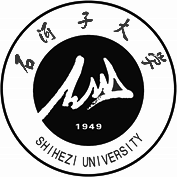 中 亚 速 递《丝绸之路经济带与中亚研究》副刊---------------------------------------------------------------------------------------------------半月刊·2010年创刊第9卷  第7期   2021年4月15日Экспресс-новости из регионов Центральной АзииИнформационное приложение к журналу «Исследование шёлкового пути и Центральной Азии»------------------------------------------------------------------------------------------------------Выпускается два раза в месяц   Издаётся с 2010 годаТом 9  № 7  15-ое апреля 2021 г.　　主办：石河子大学兵团屯垦戍边研究中心　　承办：中亚文明与西向开放协同创新中心　　      “一带一路”：新疆发展与中亚合作高校智库联盟　　协办：石河子大学丝绸之路研究中心　　     中亚教育及人文交流研究中心　　      石河子大学师范学院编委会成员：主  任：夏文斌副主任：李豫新  凌建侯  沙德克江·阿不拉  谭跃超  杨兴全　　    陈荣泉  高  卉  王  力  张安军  赵红霞主  编：凌建侯编  委：张彦虎  朱江勇  方  忆  张凌燕  郭靖媛        刘  爽  杨  娜  段素霞  高婧文  张国娇目  录中亚抗疫快讯	1哈萨克斯坦新冠肺炎发病率有所下降	1乌兹别克斯坦计划在7月份之前为11.5%以上人口接种疫苗	2哈首都启动大规模新冠疫苗接种工作	4欧亚经济联盟快讯	6俄外长将访哈讨论有关欧亚经济联盟问题	6欧亚经济联盟开始实施《2025年前欧亚经济一体化发展战略方向》	7中亚经贸新闻	8哈萨克斯坦石油工业的新机遇与新前景	8塔吉克斯坦希望从韩国获得优惠贷款	9欧亚发展银行：吉尔吉斯斯坦经济将于2022年复苏	11土库曼斯坦和俄罗斯的双方贸易额增加了40%	13乌兹别克斯坦可能获批6.18亿美元贷款用于升级天然气运输系统	13
伊朗加大对土库曼斯坦出口量	14中亚政经评论	15回忆：2005年吉“郁金香革命”是如何爆发的？	15观点：美英两国驻吉尔吉斯斯坦大使馆的行动令人不安	17俄罗斯议员：乌兹别克斯坦和俄罗斯是独联体国家经济的“阴面”与“阳面”	19中亚社会资讯	21乌兹别克斯坦准备帮助纳卡地区恢复名胜古迹	21哈教育部辟谣所有学校转用哈萨克语教学传闻	22外汇牌价	24